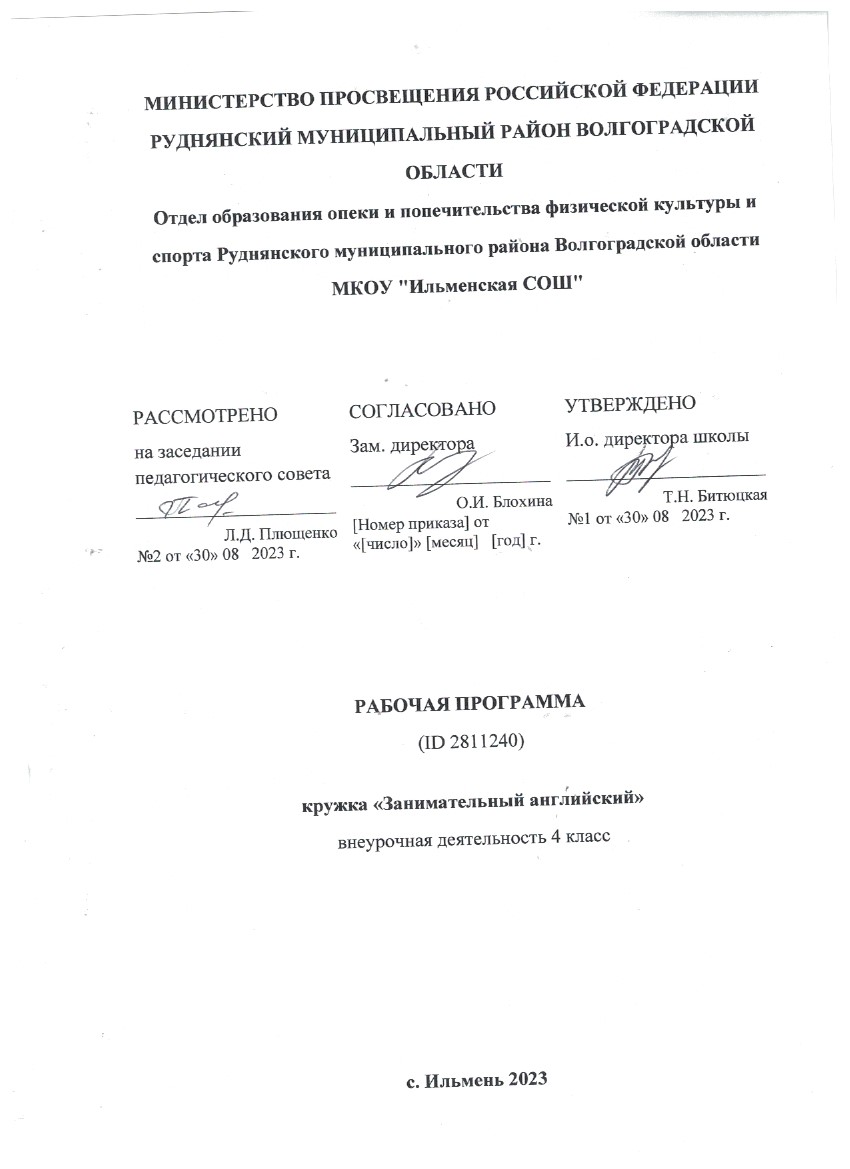 РЕЗУЛЬТАТЫ ОСВОЕНИЯ КУРСА ВНЕУРОЧНОЙ ДЕЯТЕЛЬНОСТИЛичностные результаты: Выпускник начальной школы приобретёт следующие личностные характеристики:любовь к своему народу, своему краю и своей Родине;уважение и осознание ценностей семьи и общества;любознательность, активное и заинтересованное познание мира;владение основами умения учиться, способность к организации собственной деятельности;готовность самостоятельно действовать и отвечать за свои поступки перед семьёй и обществом;доброжелательность, умение слушать и слышать собеседника, обосновывать свою позицию, высказывать своё мнение;следование правилам здорового и безопасного для себя и окружающих образа жизни.В процессе воспитания у выпускника начальной школы достигнуты определённые личностные результаты освоения курса внеурочной деятельности «занимательный английский»:сформированы основы российской гражданской идентичности, чувство гордости за свою Родину, российский народ и историю России, осознание своей этнической и национальной принадлежности; ценности многонационального российского общества; гуманистические и демократические ценностные ориентации;сформирован целостный, социально ориентированный взгляд на мир в его органичном единстве и разнообразии природы, народов, культур и религий;сформировано уважительное отношение к иному мнению, истории и культуре других народов;сформированы начальные навыки адаптации в динамично изменяющемся и развивающемся мире;развиты мотивы учебной деятельности и сформирован личностный смысл учения;развиты самостоятельность и личная ответственность за свои поступки, в том числе в информационной деятельности, на основе представлений о нравственных нормах, социальной справедливости и свободе;сформированы эстетические потребности, ценности и чувства;развиты этические чувства, доброжелательность и эмоционально-нравственная отзывчивость, понимание и сопереживание чувствам других людей;развиты навыки сотрудничества со взрослыми и сверстниками в разных социальных ситуациях, умения не создавать конфликтов и находить выходы из спорных ситуаций;сформированы установки на безопасный, здоровый образ жизни, наличие мотивации к творческому труду, работе на результат, бережному отношению к материальным и духовным ценностям.В процессе освоения курса достигнуты метапредметные результаты:владеют способностью принимать и сохранять цели и задачи учебной деятельности, поиска средств её осуществления;формируют умения планировать, контролировать и оценивать учебные действия в соответствии с поставленной задачей и условиями её реализации; определять наиболее эффективные способы достижения результата;формируют умения понимать причины успеха/неуспеха учебной деятельности и способности конструктивно действовать даже в ситуациях неуспеха;освоили начальные формы познавательной и личностной рефлексии;активно используют речевые средства и средства информационных и коммуникационных технологий для решения коммуникативных и познавательных задач;Используют различные способы поиска (в справочных источниках и открытом учебном информационном пространстве Сети Интернет), сбора, обработки, анализа, организации, передачи и интерпретации информации в соответствии с коммуникативными и познавательными задачами;владеют навыками смыслового чтения текстов различных стилей и жанров в соответствии с целями и задачами; будут осознанно строить речевое высказывание в соответствии с задачами коммуникации и составлять тексты в устной и письменной форме;готовы слушать собеседника и вести диалог; признавать возможность существования различных точек зрения и права каждого иметь свою; излагать своё мнение и аргументировать свою точку зрения и оценку событий;могут определять общие цели и пути их достижения; смогут договариваться о распределении функций и ролей в совместной деятельности; осуществлять взаимный контроль в совместной деятельности, адекватно оценивать собственное поведение и поведение окружающих;готовы конструктивно разрешать конфликты посредством учёта интересов сторон и сотрудничества;владеют базовыми межпредметными понятиями, отражающими существенные связи и отношения между объектами и процессами.СОДЕРЖАНИЕ КУРСА ВНЕУРОЧНОЙ ДЕЯТЕЛЬНОСТИ С УКАЗАНИЕМ ФОРМ ОРГАНИЗАЦИИ И ВИДОВ ДЕЯТЕЛЬНОСТИТЕМАТИЧЕСКОЕ ПЛАНИРОВАНИЕПриложение № 1к рабочей программе курсавнеурочной деятельности «Занимательный английский»для 4 класса, утвержденнойприказом МБОУ «ООШ №3»№ 231 от 31.08.2018.Календарно-тематическое планирование4 класс№ п/пНаименование разделов, темФорма организацииОсновные виды деятельности1.Снова в школуРабота в пареОперируют лексикой по теме, поддерживают этикетный диалог2.Я и мои друзьяДидактическая играУзнают лексику по теме «Магазины». Составляют маршрут похода за покупками.3.Учимся рассказывать о погодеБеседаУсваивают навыки поведения в коллективе через проведение коллективных игр. Активизируют предлоги места, оборотов there is/there are.4.Какой сегодня деньИграИгра «Давай пойдём в магазин». Развитие диалогической речи5.Погода в разные времена годаИгра-путешествиеУпотребляют лексику по теме, используют речевые клише в диалоге.6.Мы в городебеседаОбучение проектной деятельности. Активизация лексики по теме «Одежда».Знакомимся с будущим временемБеседа8Праздник ХеллоуинРабота в пареСоотносят информацию о стране изучаемого языка с родной. Знакомятся с лексикой по теме «Спорт».  9Праздники и фестивали в нашей жизниРабота в пареАктивизируют новую лексику. Употребляют артикли a/an, the в высказываниях.10Планы на неделюИгра-путешествиеРасширяют потенциальный  словарь, знания по страноведению.11Считаем до 1000Дидактическая играУсваивают навыки поведения в коллективе через проведение коллективных игр.12Пикник с друзьямиИграУсваивают навыки поведения в коллективе через проведение коллективных игр. Учатся употреблению глаголов Настоящего Простого времени.13В замкеБеседаСовершенствуют навыки диалогической речи. Активизация лексико-грамматических навыков.14Мой домИгра-путешествиеОбучение проектной деятельности.14Рождество и Новый годДидактическая игра16Моя комнатаИгра-путешествиеРасширяют потенциальный словарь по теме. Знакомятся и  сопоставляют традиции страны изучаемого языка с Россией. Учатся писать текст открытки.17Мое здоровьеИграЧитают текста сказки, находят перевод новых слов в англо-русском словаре. Рисуют иллюстрации.18Предлоги местаБеседачтение и понимание текста сказки. Развитие смысловой догадки.19День святого ВалентинаДидактическая играАктивизируют лексико-грамматические  навыки  в письменной речи.20Комната мисс ЧэттерИгра-путешествиеОбучаются проектной деятельности.Спорт в нашей жизни22Город и селоБеседа Употребляют новую лексику и  множественное число существительных  через игру «Я создаю множества».23Международный женский деньДидактическая игра Описывают картинки, употребляя новую лексику.24Великобритания и РоссияИгра-путешествиеСравнивают городскую и сельскую жизнь.25Страна динозавровИгра-путешествиеучатся называть комнаты, спрашивать и говорить, где они находятся,  употреблять прилагательные в сравнительной степени26Степени сравнения прилагательныхБеседауметь воспринимать на слух и читать вслух текст сюжетного диалога27В мире сказокДидактическая играУчатся договариваться о рас-пределении функций и ролей в совместной деятельности, осуществлять взаимный контрольЗеленый садБеседа29Клуб путешественниковИгра-путешествиеОсваивают способы решения проблем творческого и поискового характера30Среда обитания животныхИграУчатся договариваться о распределении функций и ролей в совместной деятельности, осуществлять взаимный контроль31Рассказы о животныхИгра-путешествиеРисуют карту города. Совершенствуют диалогическую речь. Активизация предлогов места, прилагательных, оборотов there is/ there are.32.Игра «Крестики-нолики»ИграОбучаются проектной деятельности. Приобретают  эстетические потребности, ценностей, основы гражданской идентичности33.До новых встречИгра-путешествиеАктивизация лексико-грамматических навыков в  речи учащихся34.Итоговое занятиеИгра№ п/пНаименование разделов, темКол-во часов1Снова в школу12Я и мои друзья13Учимся рассказывать о погоде14Какой сегодня день15Погода в разные времена года16Мы в городе17Знакомимся с будущим временем18Праздник Хеллоуин19Праздники и фестивали в нашей жизни110Планы на неделю111Считаем до 1000112Пикник с друзьями113В замке114Мой дом115Рождество и Новый год116Моя комната117Мое здоровье118Предлоги места119День святого Валентина120Комната мисс Чэттер121Спорт в нашей жизни122Город и село123Международный женский день124Великобритания и Россия125Страна динозавров126Степени сравнения прилагательных127В мире сказок128Зеленый сад129Клуб путешественников130Среда обитания животных131Рассказы о животных132Игра «Крестики-нолики»133До новых встреч134Я хорошо знаю английский1№ п/пТемаДатаКорректировка даты1Снова в школу2Я и мои друзья3Учимся рассказывать о погоде4Какой сегодня день5Погода в разные времена года6Мы в городе7Знакомимся с будущим временем8Праздник Хеллоуин9Праздники и фестивали в нашей жизни10Планы на неделю11Считаем до 100012Пикник с друзьями13В замке14Мой дом15Рождество и Новый год16Моя комната17Мое здоровье18Предлоги места19День святого Валентина20Комната мисс Чэттер21Спорт в нашей жизни22Город и село23Международный женский день24Великобритания и Россия25Страна динозавров26Степени сравнения прилагательных27В мире сказок28Зеленый сад29Клуб путешественников30Среда обитания животных31Рассказы о животных32Игра «Крестики-нолики»33До новых встреч34Я хорошо знаю английский